Checklist: per personchoose personcreate stampcreate a biography for you personper group4 block of finished stampspersuasive letterEach team member of the winning group gets a free homework pass.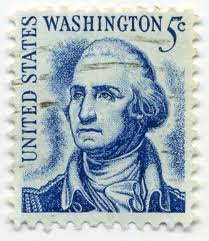 INTRODUCTION: The United States Postal Service (USPS) has decided to hold a contest for new stamp designs to be released in remembrance of the American Revolution. You want to dazzle the judge by having the best stamps of all the entries for the contest!TASK: Teams will be created to research famous persons from the Revolutionary War. Each team member will select one person to research and create a stamp to contribute to the 4 block of stamps to be sent to the contest. PROCESS:   Each team will first research several people of the American Revolution to consider for nomination. Each member will then choose one that they feel should be honored with a postage stamp. Each team member will create a mock stamp to show the USPS what the stamp might look like. These stamps will be joined to form a 4 block of stamps. The USPS likes to issue stamps that have a theme. Consider what your nominees have in common. A persuasive letter must accompany the entry explaining why these people should be honored with their own stamps. What were their contributions to the American Revolution being successful? RESOURCES:  Read this explanation of how the Postal Service chooses people to appear on stamps. The links below will help you to choose the person you will honor with a stamp. ThinkQuestAmerican Revoulution .orgHistory Central And don’t forget your notes…..You may use this organizer when gathering your information.  Research Organizer EVALUATION: